Dear CouncillorA meeting of Hayton and Burnby Parish Council will be held on Thursday 5th July 2018 in Hayton Village Hall, at 7.30pm.  You are summoned to attend, if you are unable to attend, would you please contact me in order that I can record your apologies.Members of the public are welcome to attend the meeting and may address the council during the Public Participation period. An agenda for the meeting is shown below.Joanna Green, clerk to the council. 30/6/18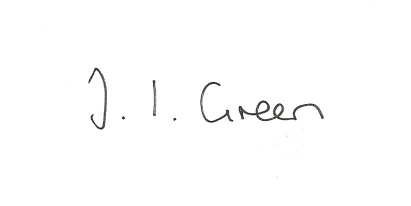 70/18 Welcome and Apologies71/18 Declaration of Interest.  The Parish Councils Code of Conduct. To record any declarations of interest by any member in respect of items on this agenda.72/18 To resolve that the meeting is temporarily suspended to allow for a period of Public Participation 73/18  To approve the minutes of the Parish Council meeting held on 7th June 2018.74/18 To receive clerk's report on matters being progressed from previous meetingsBeck and DrainageWebsite and domain name renewal75/18 Neighbourhood Development Plan - progress report76/18 PlanningTo consider the implications of the Permission in Principle Process To consider whether or not to support the proposal below:Proposal: 18/01724/PLF  Erection of dwellingLocation: Land North East Of The Paddock Town Street Hayton East Riding OfYorkshire YO42 1RRApplicant: Mrs Shelley Green  Application type: Full Planning Permission77/18 Hayton Defibrillator - update on progress78/18 Neighbourhood Watch - to consider what action should be taken following the resignation of the group co-ordinator.79/18 AccountsBank balance			£10178.38To approve the payments below:Clerk's salary and allowance June	 £145.00Autela Group payroll services		£46.8080/18 Correspondence:Humberside Police -newsletterERYC - invitation to Wildlife Photographer of the Year exhibitionEast Riding Safeguarding Adults Board - newsletterERYC safeguarding advice for community groups81/18 Councillors reports82/18 Date of next meeting